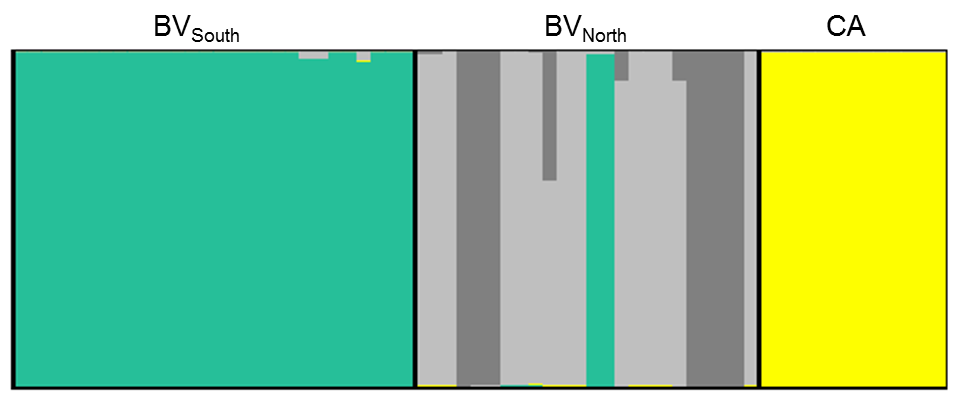 Figure S2 Genetic structure within the three study sites as inferred from the Geneland analysis. Study sites comprise the southern area of Buenaventura (BVSouth), the northern area of Buenaventura (BVNorth) and Cerro Azul (CA). Each bar corresponds to an individual´s probability of belonging to a specific genetic cluster. Each of the four genetic clusters is presented in a different colour. Displayed are the results of Bayesian clustering analysis for the reduced data set (n = 65).